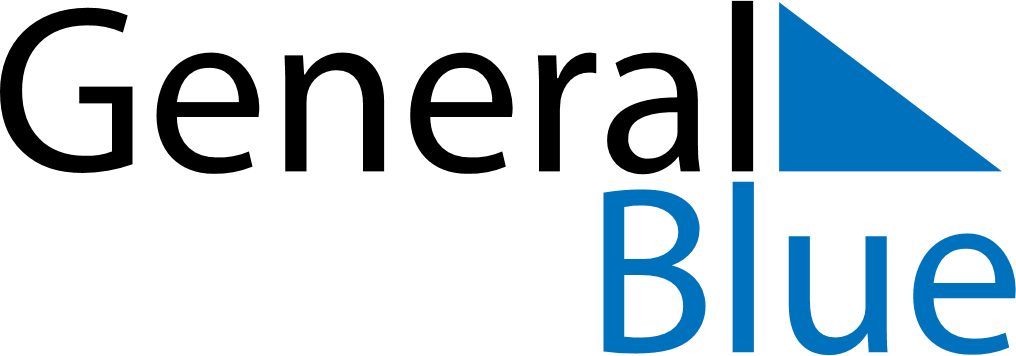 June 2022June 2022June 2022June 2022June 2022June 2022South KoreaSouth KoreaSouth KoreaSouth KoreaSouth KoreaSouth KoreaMondayTuesdayWednesdayThursdayFridaySaturdaySunday123456789101112Memorial Day131415161718192021222324252627282930NOTES